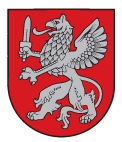 VIDZEMES PLĀNOŠANAS REĢIONSReģ. Nr. 90002180246Jāņa Poruka  iela 8-108 Cēsis, Cēsu novads LV 4101Tālrunis 64116014,  64116012  www.vidzeme.lv, e-pasts: vidzeme@vidzeme.lv C ē s ī s2014. gada 17. februārī 	  par rezultātiem iepirkumā  „Semināra organizēšanas pakalpojumi Cēsīs un Alūksnē projektam „Tehniskā palīdzība Vidzemes plānošanas reģiona ES fondu informācijas centra darbībai””Iepirkuma identifikācijas numurs: VPR/2014/04/TPIepirkuma nosaukums: Semināra organizēšanas pakalpojumi Cēsīs un Alūksnē projektam „Tehniskā palīdzība Vidzemes plānošanas reģiona ES fondu informācijas centra darbībai.”Pasūtītājs: Vidzemes plānošanas reģionsProcedūra: Iepirkums organizēts saskaņā ar Publisko iepirkumu likuma 82. pantu par likuma 2.pielikuma B daļas pakalpojumu - SEMINĀRU ORGANIZĒŠANAS PAKALPOJUMI.Iepirkuma priekšmets ir sadalīts 2 daļās.Piedāvājumu vērtēšanas kritērijs - pasūtītāja prasībām atbilstošs piedāvājums ar zemāko cenu.Iesniegti piedāvājumi: Nolikuma noteiktajā termiņā līdz 2014. gada 14. februārim plkst. 14.00 Vidzemes plānošanas reģiona birojā, J. Poruka iela 8-108, Cēsis, LV-4101 slēgtā, aizzīmogotā aploksnē atbilstoši Nolikuma 8.5. punkta prasībām tika iesniegti viens piedāvājums katrai iepirkuma daļai:Iepirkuma 1.daļai - Semināra „Daudzdzīvokļu māju renovācija. Kvalitatīva projektu īstenošana un ilgtspēja” Cēsīs 25.02.2014. organizēšanas pakalpojumi” piedāvājumu iesniedza:SIA LATVIJAS – VĀCIJAS KOPUZŅĒMUMS „REHO” reģ. Nr. 40003044990, adrese: Kalēju iela 9/11, Rīga, LV-1050.Iepirkuma 2.daļai - Semināra „Daudzdzīvokļu māju renovācija. Kvalitatīva projektu īstenošana un ilgtspēja” Alūksnē 01.04.2014. organizēšanas pakalpojumi” piedāvājumu iesniedza:Sabiedrība ar ierobežotu atbildību "UNTI", reģ. Nr. 44103023614; juridiskā adrese: "Rūķīši – 2”, Ziemeru pagasts, Alūksnes novads, LV-4334.Pretendentu piedāvājumi atbilda Nolikumā izvirzītajām prasībām. Pamatojoties uz iepriekš minēto, Vidzemes plānošanas reģiona Iepirkumu komisija 17.02.2014. pieņēma lēmumu atzīt par uzvarētājiem, kuriem piešķiramas līguma slēgšanas tiesības iepirkumā Nr. VPR/2014/04/TP, Iepirkuma 1.daļai:SIA LATVIJAS – VĀCIJAS KOPUZŅĒMUMU „REHO” reģ. Nr. 40003044990, ar piedāvājuma cenu EUR 450,41 (četri simti piecdesmit euro un 41 cents);Iepirkuma 2.daļai: Sabiedrību ar ierobežotu atbildību "UNTI", reģ. Nr. 44103023614, ar piedāvājuma cenu EUR 350, 00 ( trīs simti piecdesmit euro un 00 centi).